Riddle CardsHide the cards in your house or around your garden. Match the cards to the pictures as fast as you can!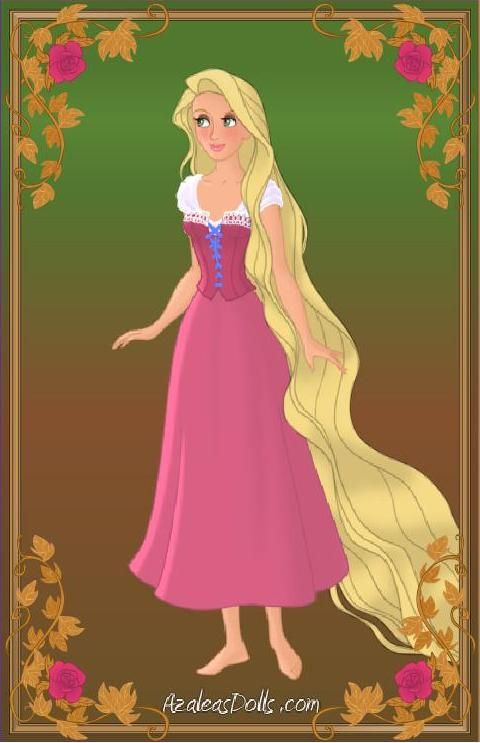 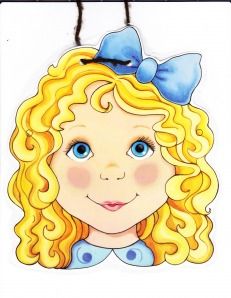 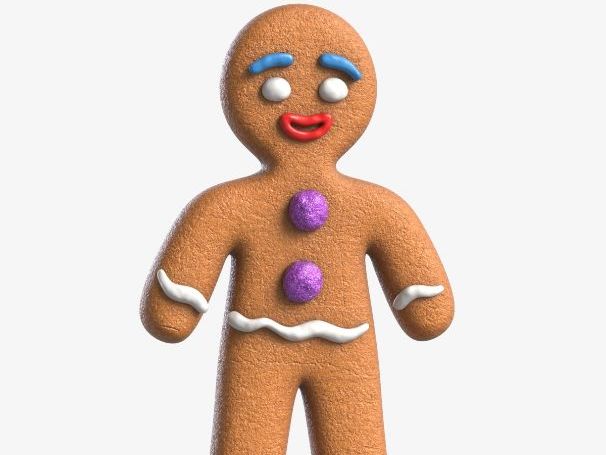 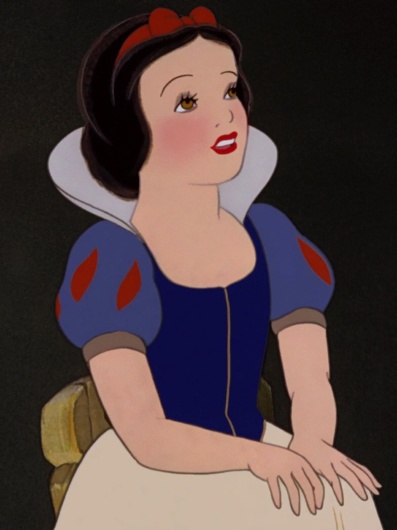 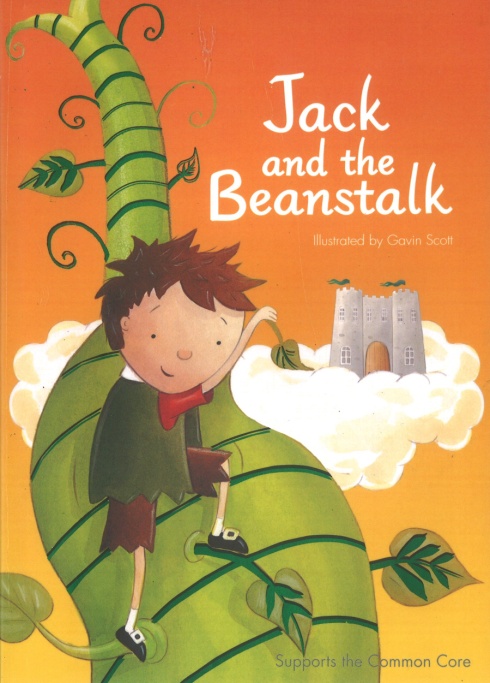 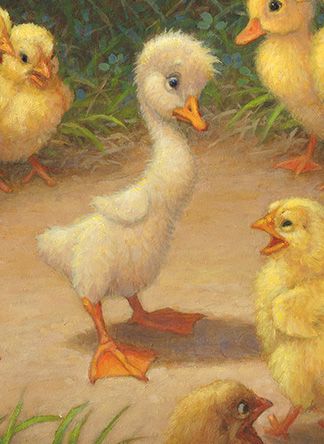 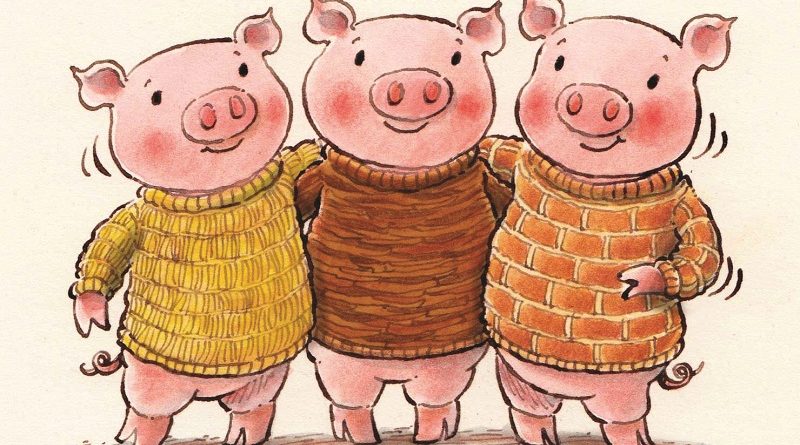 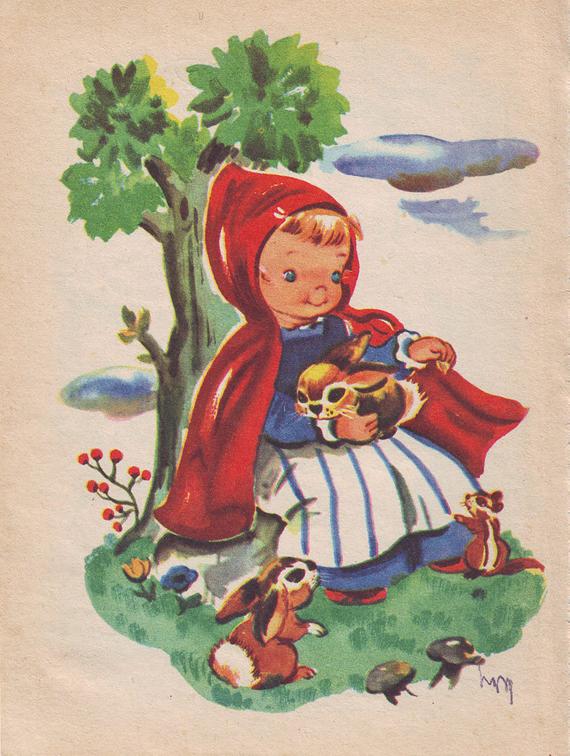 I have a grandmother. I wear a red cloak and I don’t like wolves. Who am I?Once I had a cow but not anymore. I have a very tall plant growing in my garden. I like climbing. Who am I?I have very long hair and a strange name. I don’t like to be locked up in towers. Who am I?I like to swim and to fly. I am rather beautiful now but once I thought I was ugly. Who am I?We are quite fat and have curly tails. We know how to build houses. Who are we?I have seven little friends and I like to visit their house in the forest. Who am I?I taste yummy. I have little legs but I can run very fast and no-one can catch me. Who am I?I have golden hair. I love porridge and I sometimes forget my manners. Who am I?